                                        March Madness Meet hosted by RICE AQUATICS MASTERS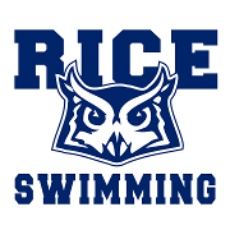 Sunday, March 8th 2020Location: Rice University, Barbara and David Gibbs Recreation and Wellness Center, 6100 Main Street, Houston, TX.Meet Start Time:  Pool will open for warm up at 10am.  Meet will start at 11am.Meet Referee: Louis Davis   louis.davis@fluor.comMeet Directors:  Seth Huston   shuston@rice.edu                                                  Jennie Shamburger    coachjennie@riceaquatics.com                                                                                                       

Facility: The Aquatic Center is a 50 meter by 25 yard  by 2 meter depth outdoor pool.  The race course is an 8 lane by 25 yard section with a bulkhead.  A fully automatic timing system and scoreboard will be utilized.  Several lanes at the turn end of the pool will be available for continuous warm up and warm down throughout the meet. 

Eligibility: Open to all registered USMS Masters swimmers holding valid current USMS card.Sanction: Sanctioned by Gulf LMSC for USMS, Inc. Times achieved at the competition will be submitted for USMS Top Ten record considerations. The length of the competition course is in compliance and on file with USMS in accordance with articles 105.1.7 and 107.2.1, but as a bulkhead course, is subject to length confirmation.  Eligibility of times for USMS Top 10 and records will be contingent on verification of bulkhead placement.

Rules: Current USMS rules will govern the conduct of this meet.   

Entries/Fees:  Entries must be received by Friday, March 6, 2020.  The entry fee is $40, this includes a Pizza Social following the meet.  Each swimmer may enter up to 5 events and eat unlimited pizza.
         
Entries may be submitted online through Club Assistant.  Please note that your credit card will be charged by ‘ClubAssistant.com Events’ for this swim meet.  Entries may also be submitted via mail by completing attached entry form and including a copy of your USMS card and signed waiver.  Mail documents and fees to:Seth Huston                                                                                                                                Rice Athletics / Swimming                                                                                                   MS 548                                                                                                                                  PO Box 1892                                                                                                                               Houston, TX 77251-1892                                                                                                       Make checks payable to:  Rice Aquatics Masters

Late entries will be accepted on site until 10:15 am the day of the meet with a $25 late fee. Day of the event entries will be placed in available lanes.****ALL PARTICIPANTS MUST SIGN ATTACHED USMS WAIVER****

Seeding: All events will be pre-seeded on Saturday, March 7th (women and men swim together) by time slowest to fastest. Heat sheets will be emailed to participants.

Results: Results will be posted during the meet on MeetMobile.  Final results will be posted on the Gulf Masters web site; www.GulfMastersSwimming.org.

Directions: Rice University is located just across from the Texas Medical Center.  From US 59 exit Shepherd/Greenbriar.  Turn south on Greenbriar (one way) and proceed to Rice Blvd (3rd traffic light from 59).  Turn left onto Rice Blvd.  Make a right turn onto the Rice campus at entrance 20, several blocks east of the Shepherd traffic light.Visitor paid parking is available in the North Annex lot immediately to the right of entrance 20 and in the McNair Building parking garage across the street from the Gibbs Recreation Center.  Here is a campus map http://www.rice.edu/maps/maps.html.  The Aquatic Center is a short walk from the parking lot.    Entry Form March Madness Meet hosted by Rice Aquatics Masters          3/8/2020Name: ___________________________________DOB:___________Age:_______Address: ___________________________________________________M/F: ____City: _________________________________State: _______________Zip:______Phone: ___________________Email: ____________________________________USMS Club: ___________________________USMS #:_______________________Swimmers may enter up to five (5) events in the meet.  Please list a time or NT for not time next to the event you plan to enter.  Entries are due by Friday 3/6/20.  Please send this form, a copy of your current USMS card and your $40 entry fee.  Late entries will be accepted until 10:15am with a $25 late fee.  Make checks payable to:  Rice Aquatics Masters and mail to:                                 Seth Huston                                                                                                                         MS 548                                                                                                                                   PO Box 1892                                                                                                              Houston, TX 77251-1892Schedule of Events:#1  100 BR _______________          #10  200 FR ___________________#2  200 IM _______________          #11  100 FL ____________________#3  50 FR ________________    TEN MINUTE BREAK BETWEEN EVENT #11 and #12#4  100 BK _______________          #12  50 BK ____________________#5  500 FR _______________          #13  200 BR ___________________#6 200 FL ________________          #14  100 FR ___________________#7 50 BR _________________         #15  50 FL ____________________#8 100 IM ________________         #16  400 IM ___________________#9  200 BK ________________     Meet Warm Up: 10am  Meet Start: 11am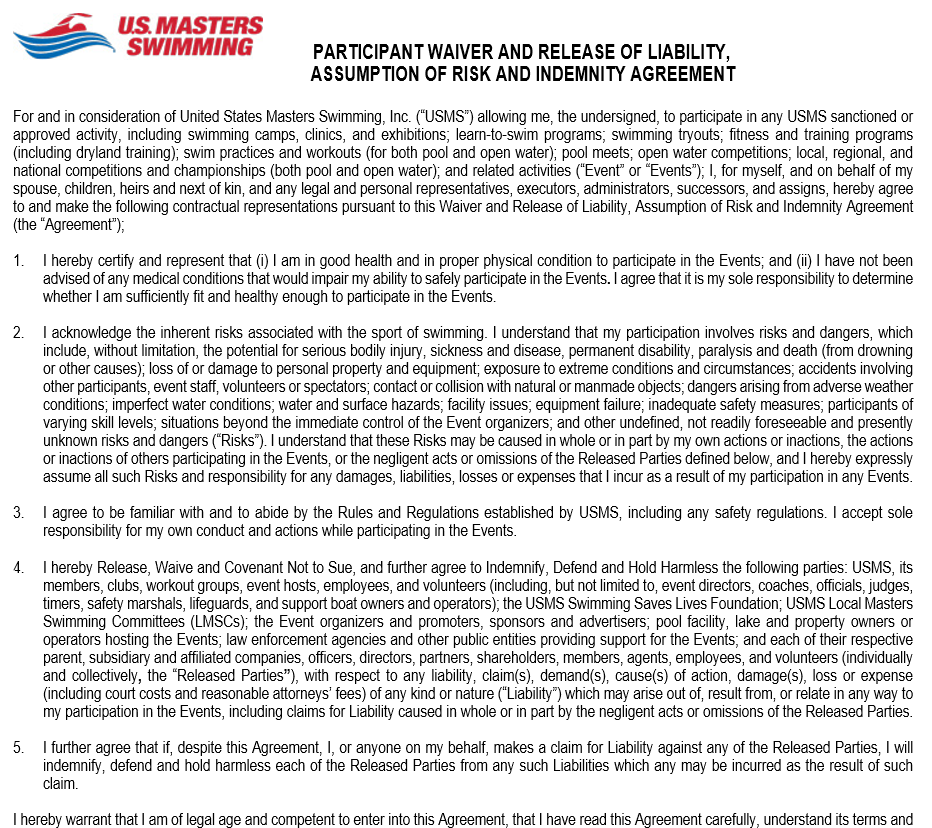 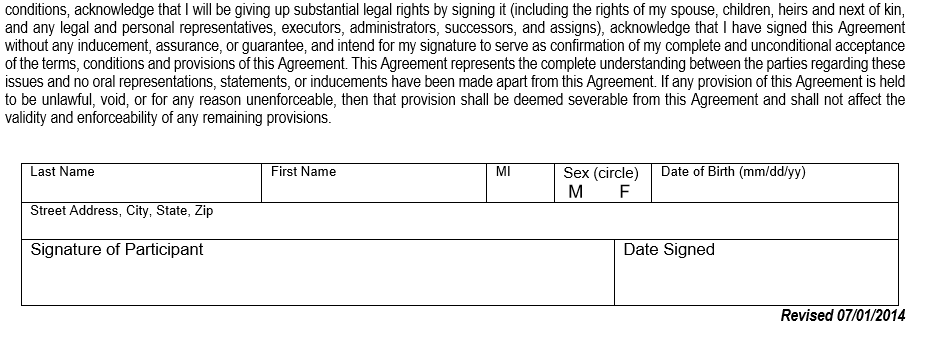 